INVITATIONDear shooting friends,It is our pleasure to invite you to take part in the Inernational Competition “Spring Cup” from 1st April to 6th April 2020, Wroclaw in Poland. Competitions will be held in the Shooting Sport Center in Military Sport Club “ŚLĄSK” in Wroclaw, Poland.GENERAL INFORMATIONOrganizer: 		   Dolnośląski Związek Strzelectwa SportowegoSekcja Strzelecka WKS “Śląsk”52-018 Wrocław, ul. Świątnicka 36 Tel./fax 0048713425455 email: entries.wroclaw@gmail.comShooting events – categories:  25 m Sport Pistol 30+30 Women x 2, Standard Pistol OPEN, Rapid Fire Pistol, 
Center Fire Pistol 30+30 10 m Air Pistol Women, Air Pistol Men, MIX Air Pistol10 m Air Rifle Men, Air Rifle Women, MIX Air Rifle50 m Free Pistol Men, 3 Position Men, 3 Position Women, Prone Men, Prone WomenPreliminary program:Entry fee: 		   	30,- EUR per shooter per eventAccommodation:Official hotel located in Wroclaw are arranged for all participating federations.Hotel „JASEK” http://www.hoteljasek.com.pl/kontakt.php address: str. Sułowska 39, Wrocław,  Polskae-mail: marketing@hoteljasek.com.pl  tel. +48 71 7100700  fax +48 71 7100710
The price includes breakfast, 40,- EUR , All room rates are calculated per person / per night.Single room 50 EUR includes breakfast - per person / per nightPayment must be made to the hotel.Payment:All payment can be paid upon arrival to the Organising Committee in cash only (EUR/euros). Transportation: Please indicate by which means of transport you will arrive in Wroclaw. Pick up service will be made at Wroclaw Airport to the shooting range/airport. Airport - Shooting range - Airport the cost is 10,- EUR/ person.Deadlines: 		   	Preliminary Entry Form	before 1st February 2020Final Entry Form		before 1st March 2020Hotel Reservation Form	before 1st March 2020Registration: 		   	 Dolnośląski Związek Strzelectwa SportowegoSekcja Strzelecka WKS “Śląsk”52-018 Wrocław, ul. Świątnicka 36 Tel./fax 0048713425455 email: entries.wroclaw@gmail.comGun storage will be available at the shooting range. Other question can be forwarded to the Organising Committee in Wroclaw:Mr. Robert Pietruch email: dzss@interia.pl 			Tel. fax +48 71 342 54 55						Organising Committee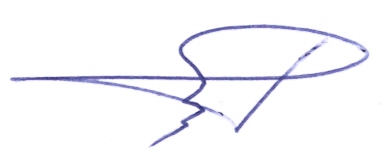 						       Robert PietruchPRELIMINARY ENTRY FORMRegistration: 		   	Dolnośląski Związek Strzelectwa Sportowego	WKS “Śląsk” Sekcja Strzelecka52-018 Wrocław, ul. Świątnicka 36tel./fax: 0048713425455, e-mail: entries.wroclaw@gmail.comFederation: 		   	………………………………………………………………….. Address: 		   	………………………………………………………………….. Contact person: 	   	………………………………………………………………….. e-mail, Tel./Fax: 	   	………………………………………………………………….. Date: 	  …………………………  				Signature: …………………………  MEANS OF TRANSPORTThe local transportation between Shooting range and Hotel    Yes 	  No Car					Flight				Train	Flight information Transportation from airport-range-airport    Yes 	  No Date: 	  …………………………  				Signature: …………………………  Organizer: 		   Dolnośląski Związek Strzelectwa SportowegoWKS “Śląsk” Sekcja Strzelecka52-018 Wrocław, ul. Świątnicka 36 Tel./fax 0048713425455 or e-mail: entries.wroclaw@gmail.comDate: 	…………………………  					Signature: …………………………  NOTE: IMPORT OF WEAPON AND AMMUNITIONAll nations that do not belong to the European Union must apply for the weapon and ammunition import permit in Polish Embassy/Consulate in their country.FINAL ENTRY FORMe-mail: entries.wroclaw@gmail.com Federation: 	………………………………………………………………………………………………………….. HOTEL RESERVATION FORMDate: 	…………………………  					Signature: …………………………  Competition programmeVictory Ceremony immediately after each Final	PISTOLRIFLE1st April 2020Arrival of delegations, Technical MeetingCenter Fire Pistol 30+30Arrival of delegations, Technical MeetingCenter Fire Pistol 30+302nd April 202025m Sport Pistol 30+30 Women 50 m Free Pistol MenArrival of delegations10 m Air Rifle MIX3rd April 202025m Sport Pistol 30+30 Women, 10 m Air Pistol Men10 m Air Rifle Men, 50m 3 Position Women4th April 202010 m Air Pistol Women, 25 m Rapid Fire Pistol50m 3 Position Men, 50m Prone Women5th April 202025 m Standard Pistol OPEN10 m Air Pistol MIX50m Prone Men10 m Air Rifle Women 6th April 2020Departure of delegationsDeparture of delegationsMenWomenMIX Team50 m Free Pistol 10 m Air Pistol Men25 m Rapid Fire Pistol25 m Center Fire Pistol 30+3010 m Air Pistol Women25 m Sport Pistol 30+3025 m Standard Pistol50 m Prone Men50 m 3 Position Men10 m Air Rifle Men50 m Prone Women50 m 3 Position Women10 m Air Rifle WomenMIX Air RifleMIX Air PistolMenWomenTotalShootersCoachesOthersTotalArrivalDepartureDateTimeFlight n°DateTimeFlight n°FromPerson(s)FromPerson(s)FIREARMS DECLARATIONName of federationNationContactSurname, NameCaliberGunManufakturerNumberAmmunitionGrand PrixGrand PrixGrand PrixGrand PrixGrand PrixGrand PrixGrand PrixSpring CupSpring CupSpring CupSpring CupSpring CupSpring CupSpring CupSpring CupSurname, NameSEX50 m Free Pistol 10 m Air Pistol Men25 m Standard Pistol10 m MIX Air Pistol25 m Center Fire Pistol 30+3010 m Air Pistol Women25 m Sport Pistol 30+30 50 mProne Men 50 m 3 Position Men10 m Air rifle Men 50 m 3 Position Women50 m Prone Women10 m Air rifle WomenFinal 10 m MIX Air Rifle25 m Rapid Fire PistolSexFAMILY NAME                                       (Please use CAPITAL Letters)First NameYear of BirthFinal Air   Rifle MIXAir   Pistol MIXTEAM NAMEWomenMenWomenMenWomenMenWomenMenWomenMenWomenMenMenWomenTotalShootersCoachesOthersTotal01.04.202001.04.202001.04.2020Arrival of delegationsArrival of delegations25 mCenter Fire Pistol 30+3002.04.2020 02.04.2020 02.04.2020 02.04.2020 FinalsTechnical meeting25 mSport pistol 30+30 WomenX50 mFree pistol Men10 mMIX Air RifleX03.04.2020 03.04.2020 03.04.2020 03.04.2020 25 mSport pistol 30+30 WomenX10 mAir Pistol MenX50 m3 Position WomenX10 mAir Rifle MenX04.04.2020 04.04.2020 04.04.2020 04.04.2020 10 mAir pistol WomenX50 m3 Position MenX50 mProne Women25 mRapid Fire Pistol MenX05.04.2020 05.04.2020 05.04.2020 05.04.2020 25 mStandard Pistol OPEN50 mProne Men10 mAir Rifle WomenX10 mMIX Air PistolX06.04.202006.04.202006.04.2020Departure of delegationsDeparture of delegations